Проектная декларацияОбщества с ограниченной ответственностью « Квартал»по строительству многоквартирного жилого дома с нежилыми  помещениямипо строительному адресу:  Рязанская область, город Рязань, район Песочня, микрорайон-7, дом 1Информация о застройщикеИнформация о проекте строительства
12 октября 2012 года.1. Фирменное наименование
Местонахождение Режим работыОбщество с ограниченной ответственностью « Квартал».Адрес местонахождения: 390044, Рязанская область, г. Рязань, Вишневая улица, дом 21, корпус 2, Н4.Адрес отдела продаж:  390005, Рязанская область, г.Рязань, ул. Татарская, д.47, офис ЗАО «Группа компаний «ЕДИНСТВО»Пн-Пт – с 9.00 до 19.00, Сб – с 09.00 до 14.00, Вс – выходной.Тел.: (4912) 900-7002. Государственная регистрацияОбщество с ограниченной ответственностью « Квартал»Зарегистрировано Межрайонной Инспекцией ФНС России № 1 по Рязанской области15 ноября 2011 года за Основным Государственным Регистрационным Номером 1116229003329, ИНН 6229043171.3. УчредителиФизическое лицо: Канке Александр Альфредович - 25% голосов;Физическое лицо: Саморуков Юрий  Васильевич – 25% голосов;Физическое лицо: Баталов Алексей Геннадьевич – 25% голосов,Физическое лицо: Сорокин Андрей Владимирович – 25% голосов.4. Участие в проектах строительства(за 3 предшествующих года)В рамках данного вновь созданного юридического лица строительство осуществляется впервые.5. Лицензируемая деятельностьЗастройщиком с Обществом с ограниченной ответственностью «Остров», имеющим Свидетельство о допуске к определенному виду или видам работ, которые оказывают влияние на безопасность объектов капитального строительства  № 0112.03-2012-6234062483-С-135, выданного СРО НП «Объединение Рязанских строителей» 05 июня 2012 года на основании Решения Правления СРО НП «Объединение Рязанских строителей», протокол №95 от 05 июня 2012 г. на неограниченный срок, заключен Договор на выполнение строительного контроля от 10 октября 2012 года.Застройщиком с Обществом с ограниченной ответственностью «Остров», имеющим Свидетельство о допуске к определенному виду или видам работ, которые оказывают влияние на безопасность объектов капитального строительства  № 0112.03-2012-6234062483-С-135, выданного СРО НП «Объединение Рязанских строителей» 05 июня 2012 года на основании Решения Правления СРО НП «Объединение Рязанских строителей», протокол №95 от 05 июня 2012 г. на неограниченный срок, заключен Договор подряда от 10 октября 2012 года.6. Финансовый результат текущего года, размер кредиторской и дебиторской задолженности на день опубликования проектной декларации- Финансовый результат – 0  рублей;- Размер кредиторской задолженности – 0 рублей;- Размер дебиторской задолженности – 0 рублей.1. Цель проекта строительства, этапы, сроки его реализацииСтроительство многоквартирного жилого дома с нежилыми помещениями по строительному адресу: Рязанская область, город Рязань, район Песочня, микрорайон-7, дом 1 (далее - «здание дома»).Срок завершения проекта (срок передачи) – до 30 июня 2016 года.2. Результат государственной экспертизы проектной документацииПоложительное заключение государственной экспертизы №62-1-4-0537-12 от 03 октября 2012 года, выданное Главным Управлением Архитектуры и Градостроительства Рязанской области.3. Разрешение на строительствоРазрешение на строительство №RU62326000-166/2012/РС от «11» октября 2012 года, выдано Администрацией города Рязани.4. Права на земельный участок, реквизиты правоустанавливающих документов, собственник земельного участка, кадастровый номер, площадь земельного участка, предоставленного для строительстваЗастройщик на праве аренды владеет: земельным участком с кадастровым №  62:29:0110006:41,  категория земель – земли населенных пунктов,  разрешенное использование: многоэтажные здания смешанного использования с жилыми единицами в верхних этажах и размещением на первых этажах объектов делового, культурного, обслуживающего назначения,  общей площадью – 19 438 кв.м., адрес: Рязанская область, г. Рязань, р-н Песочня (Октябрьский район) (далее – Участок») на основании Договора аренды от 15.08.2012 года, зарегистрированного Управлением Федеральной службы государственной регистрации, кадастра и картографии по Рязанской области 21 августа 2012 года за  №62-62-01/305/2012-207.Собственники  земельного участка:1/4 (одна четвертая) доля  в праве общей долевой собственности на  Участок принадлежитБаталову А.Г. по праву общей долевой собственности. Право общей долевой собственности зарегистрировано в Едином государственном реестре прав на недвижимое имущество и сделок с ним 01.08.2012г., запись регистрации №62-62-01/282/2012-155.Свидетельство о государственной регистрации права 62 –МД № 591007 от 01 августа 2012 года.1/4 (одна четвертая) доля в праве общей долевой собственности на Участок принадлежитСорокину А.В. по праву общей долевой собственности. Право общей долевой собственности зарегистрировано в Едином государственном реестре прав на недвижимое имущество и сделок с ним 01.08.2012г., запись регистрации №62-62-01/282/2012-155.Свидетельство о государственной регистрации права 62 –МД № 591006 от 01 августа 2012 года.1/2 (одна вторая) доля в праве общей долевой собственности на Участок принадлежитСаморукову Э.Д. по праву общей долевой собственности. Право общей долевой собственности зарегистрировано в Едином государственном реестре прав на недвижимое имущество и сделок с ним 01.08.2012г., запись регистрации №62-62-01/282/2012-156.Свидетельство о государственной регистрации права 62 –МД № 591005 от 01 августа 2012 года.5. Элементы благоустройстваПроектом предусмотрены элементы благоустройства: площадки для отдыха детей с размещением малых архитектурных форм, контейнерная площадка с твердым покрытием для мусорных контейнеров, устройство внутридворового проезда из асфальтобетона, площадки для парковки автотранспорта. Все площадки имеют соответствующие покрытие и оборудование. Для пешеходной связи разбивается сеть тротуаров. Покрытие проездов и тротуаров асфальтобетонное. Территория, свободная от застройки и проездов максимально озеленяется, высаживаются деревья и кустарники, устраиваются газоны.Предусмотрены мероприятия по обеспечению жизнедеятельности инвалидов и другихмаломобильных групп населения:- возможность проезда механических инвалидных колясок к зданию дома;- устройство пандусов при входных группах.6. Местоположение многоквартирного дома, его описание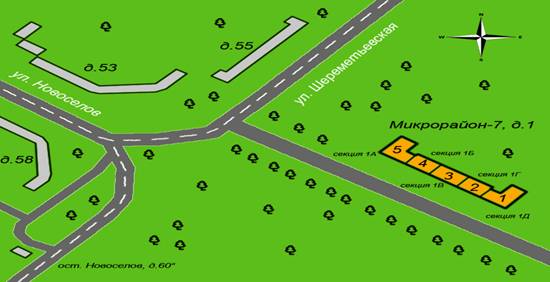            Площадка строительства здания дома расположена на территории Октябрьского округа города Рязани.        Здание дома переменной этажности, 5-ти секционное (секции 1А, 1Б, 1В, 1Г, 1Д). Угловые секции 1А и 1Д – 12-ти этажные,  секции 1Б, 1В, 1Г – 13 этажные.  Все секции с подвальным этажом.   Этажи с 1-го по 12, 13-ый жилые.   Здание дома с продольными несущими стенами. Пространственная жесткость и устойчивость обеспечена совместной работой несущих кирпичных стен и жестких дисков перекрытий.     Наружные стены 1-го – 2-го этажей секций 1А и 1Д, 1-3-го этажей секций 1Б, 1В, 1Г - из керамического полнотелого кирпича с облицовкой керамическим лицевым кирпичом с внутренним утеплением.        Наружные стены остальных этажей – из поризованного керамического камня с облицовкой лицевым керамическим кирпичом.        Внутренние стены 1-го по 2-го этажей секций 1А, 1Д и 1-3-го этажей секций 1Б, 1В, 1Г – из керамического полнотелого кирпича, марки 200.        Внутренние стены  3-го по 7-го этажей секций 1А, 1Д и 4-8 этажей секций 1Б, 1В, 1Г – из керамического полнотелого кирпича, марки 150.        Внутренние стены 8-12 этажей секций 1А, 1Д и 9-13 этажей секций 1Б, 1В, 1Г из керамического поризованного камня.        Все квартиры имеют необходимый набор жилых и вспомогательных помещений, ориентация окон обеспечивает нормируемую инсоляцию в соответствии с требованиямиСанПиН.        Отопление и горячее водоснабжение квартир – автономное, от индивидуальных поквартирных газовых котлов, расположенных на кухнях. Система отопления квартир принята лучевая от распределительной гребенки.        Отопление нежилых помещений принято от настенных газовых котлов, установленных в теплогенераторных. Горячее водоснабжение нежилых помещений – от электрических водонагревателей.        Водоснабжение здания дома предусмотрено от существующих кольцевых сетей водопровода, идущих с водопроводной насосной станции. Для учета расхода холодной воды на ответвлениях в каждую квартиру и нежилые помещения  установлены счетчики. Хозяйственно-бытовая канализация предусмотрена в проектируемые наружные сети канализации с дальнейшим подключением в существующий коллектор, проходящий в микрорайоне №7 №7а ДПР. Канализация дождевая – отвод дождевых  и талых вод  с отведенной территории закрытой сетью через дождеприемники во внутриплощадочные сети дождевой канализации.    В подвальном этаже предполагается размещение нежилых помещений (внеквартирныххозяйственных кладовых), нежилых помещений коммерческого назначения,электрощитовая. В нежилых помещений коммерческого назначения предусмотрена установка принудительного канализования «Sololift». Входы в нежилые помещения организованы изолированно от жилых подъездов.        В квартирах на кухнях предусмотрены установки газовых плит.        Вентиляция квартир  и нежилых помещений - приточно-вытяжная с естественным побуждением.       Фундаменты – монолитные железобетонные фундаментные плиты.       Кровля – из рулонных материалов с утеплением.       Оконные проемы остекляются  ПВХ-профилем, лоджий -  алюминиевым профилем. Инфраструктура района:В районе строящегося дома находятся:- родильный дом №1;- стоматологическая  поликлиника №4;- школы № 68, 71;- рынок "Дашковская ярмарка";- супермаркеты;- сеть аптек;- отделения Сбербанка России;- православный Николо-Ямской Храм;- сквер с памятником генералу М.Д.Скобелеву.Транспорт: маршрутное такси № 33, 47, 65, 77, 84, 90, 98, 99;автобусы № 6, 17.Ближайшие остановки: 4-ый квартал.7. Количество в составе многоквартирного дома самостоятельных частейКвартир:- 334, общей площадью – 18 620,36   кв. м, из них:
однокомнатных – 158;
двухкомнатных  - 122;трехкомнатных – 54.Общая площадь нежилых помещений – 2067,68 кв.м.8. Функциональное назначение нежилых помещений в строящемся многоквартирном доме, не входящих в состав общего имуществаНежилые помещения в подвальном этаже – без конкретной технологии (назначения), с возможностью  размещения нежилых помещений коммерческого и офисного назначения, также предусмотрена возможность размещения внеквартирных хозяйственных кладовых. Межэтажные нежилые помещения - внеквартирные хозяйственные кладовые.9. Состав общего имущества в многоквартирном доме, которое будет находиться в общей долевой собственности участниковВ состав общего имущества дома входят: инженерные коммуникации, помещения общего пользования, в том числе - лестницы, межквартирные лестничные площадки, лифты, лифтовые и иные шахты, коридоры, крыша, технический этаж, ограждающие несущие и ненесущие конструкции, электрощитовая, узлы ввода и учета воды, тепла.     10. Предполагаемый срок получения разрешения на ввод в эксплуатацию строящегося домаII квартал 2015 года – согласно Разрешению на строительство №RU62326000-166/2012/РС от «11» октября 2012 года, выданному Администрацией города Рязани;IV квартал 2015 года – согласно планируемому Застройщиком продлению срока действия Разрешения на строительство.11. Орган, уполномоченный в соответствии с законодательством о градостроительной деятельности на выдачу разрешения на ввод в эксплуатацию 
Администрация города Рязани.12. Возможные финансовые и прочие риски при осуществлении проекта строительства и меры по добровольному страхованию Застройщиком таких рисковЗастройщик относит к рискам следующие обстоятельства:
- издание нормативно-правового акта, а также действие либо бездействие государственных или местных органов власти, влияющие на ход строительства дома;
 - мятеж, бунт, беспорядки, военные действия и иные общественные события;
 - пожары, наводнения, другие стихийные и природные бедствия, погодные условия, препятствующие ведению строительных работ и непосредственно влияющие на ход строительства; - любые аналогичные события и обстоятельства, выходящие за рамки контроля Застройщика.Добровольное страхование на момент опубликования проектной декларации не осуществляется.13. Планируемая стоимость строительства558 610 800 рублей14. Перечень организаций, осуществляющих строительно-монтажные и другие работыООО «Квартал»ООО «Универсалгазстрой»;ООО «Остров»;ИП Евтюхин;ЗАО «Группа компаний «ЕДИНСТВО».15. Способ обеспечений исполнений обязательств Застройщика по договорамЗалог  в соответствии со ст. 13 Федерального закона от 30.12.2004г. №214-ФЗ «Об участии в долевом строительстве многоквартирных домов и иных объектов недвижимости и о внесении изменений в некоторые законодательные акты Российской Федерации» (в ред. ФЗ от 17.06.2010г. №119-ФЗ).16. Иные договора и сделки по привлечению денежных средств для строительстваЗаключение иных договоров и сделок возможно в соответствии с действующим законодательством Российской Федерации.